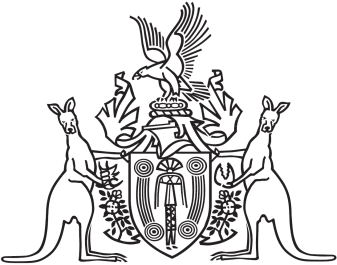 Northern Territory of AustraliaGovernment GazetteISSN-0157-833XNo. S88	7 November 2018Northern Territory of AustraliaTerritory Parks and Wildlife Conservation ActNotice of Operation of Joint Management PlanI, Lauren Jane Moss, Minister for Tourism and Culture, under section 25AG of the Territory Parks and Wildlife Conservation Act, give notice that:(a)	the Tjoritja / West MacDonnell National Park Joint Management Plan (the Plan) has come into operation; and(b)	copies of the Plan may be:(i)	inspected during business hours at the office of the Parks, Wildlife and Heritage Division of the Department of Tourism and Culture, Tom Hare Building, Arid Zone Research Institute, South Stuart Highway, Alice Springs; and(ii)	obtained from the Department of Tourism and Culture's website: https://dtc.nt.gov.au/parks-and-wildlife-commission/park-management-strategies-consultation/management-plans. Dated 2 November 2018L. J. MossMinister for Tourism and Culture